PATRONS - JAN 1, 2017 – AUG 22, 2017		STANDING OVATION ($250. – UP)Anonymous						Jesse Bernal	Kate Charlesworth-Miller 				Mendell Hibbard	Ed & Sylvia Meade-In Memory of René Saxton & Dan Reich Larry Weber-In Memory of Fred WiseBRAVO! BRAVO! ($100-$249)3B Productions					Northeast Region-In Memory of Fred Wise	    John Aiello						Susan Barzda	Dawna Kornick-In Memory of Fred Wise		Lou Ann & Tony Giedlinski	Dr. Gary GillenMichael Schacherbauer & Don Savolainen-In Memory of Fred Wise	Bonnie Segaard					Jim & Linda Toth				Marilyn Stocker-In Memory of Fred Wise		Sheryl Wise-In Memory of Uncle Fred Wise	CURTAIN RAISER ($50-$99)Mitch & Scott Antesky	Doug Browell				Rich & Amanda Coburn	Karen Finn			Glen & Lisa Napier Garcia		Rex Huffman	Michelle Johnson		Allen Kasack			Perry & Susan Jones-In Memory of Fred WiseJulie Lane			Ray Lebowski				Sara Ledzianowski		John Marwede			Kara & Bob Mettile-In Memory of Fred WiseBob & Cynthia Mottel	Shirley Nebergall			Ray & Deb Nuhfer	Pat Potter			Mitch Rutledge 			Sue SnyderPatti Vincent-In Memory of Fred Wise	Nancy Wolf		Jerry ZimmermanAPPLAUSE PATRONS ($25-$49)Tom Albury			Michael Blake~In Memory of Wayne Livingston		Michelle BurdettMillie Butts			Joan Conlon				Debi Devore		Chris Dick	Jim Gremba	   		Sally Holmes				Kathy Hyland		C.J. Jamison	Peggy Kenney     		Norma Krueger-In Memory of Fred Wise			Vashti Larsen	       Jim Lockwood	   		Eric & Doris Lowney-In Memory of Fred Wise		Geri Martin	       Jane McBride			Susan Meade				Melissa Metz		Mark Miller 	    Susan Moreland		Mary Morse	    			Connie Murphy	Stayce Nabors	Jason Neymeiyer    		Alex Nine     				Sue Rapier     		Linda Rich   Linda Roll			Donna Stasel-In Memory of Fred Wise			Tim Steiner	    Nancy Steyer Kathy Taylor	Debbie & Bill Whipkey-In Memory of Fred Wise		Aeryn WilliamsOPENING KNIGHTS ($10-$24)Niccole Amersdorfer		Jennifer Kaufman			Rick & Kristin Lee				Judy Manley			Teresa Myers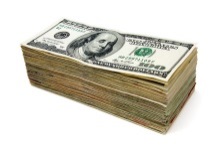 PATRONS - JAN 1, 2018 – AUG 17, 2018		All donation made after 8/17/18 will be published in the January 2019 newsletter 	STANDING OVATION ($250. – UP)Anonymous		Jesse Bernal		Kate Charlesworth-Miller/Mark Miller (In Memory of Fred Wise)Geri Martin		Larry Weber		Donna WollenslegelBRAVO! BRAVO! ($100-$249)3B Productions		Niccole Amersdorfer	    	Joe Barton		Susan Barzda		Donia & Britton Collier	David & Sheralyn Erickson (In Memory of Michael Schacherbauer)Michelle Johnson (In Memory of Michael Schacherbauer)	Jennifer Kaufman		Dawna Kornick (In Memory of Michael Schacherbauer)Ray Lebowski			Little Theater Off Broadway (In Memory of Michael Schacherbauer)Bonnie Segaard		Julie Shuran (In Memory of Michael Schacherbauer)CURTAIN RAISER ($50-$99)Nancy Abramson (In Memory of Michael Schacherbauer) 	Michael Blake		Tim & Cheryl BoltonRich & Amanda Coburn	Judi & Larry Cox (In Memory of Michael Schacherbauer)Rick & LuAn Cunningham (In Memory of Michael Schacherbauer)			Trish DavisGlen Garcia & Lisa Napier Garcia					Rex Huffman		Allen KasackJulie Lane			Sara Ledzianowski			Rick & Kristin Lee	Alex Nine	Ray & Deb Nuhfer		Connie Parrott (In Memory of Michael Schacherbauer)	Pat PotterSheila Rosen (In Memory of Michael Schacherbauer)     		Mitch Rutledge 	Mary Shankland (In Memory of Michael Schacherbauer)		Arny & Stephanie Stoller	Tim & Della Shier  (In Memory of Michael Schacherbauer)		Mike Yonkura	APPLAUSE PATRONS ($25-$49)Betty Billingsley (In Memory of Michael Schacherbauer)		Michelle Burdett	Millie Butts	Joan Conlon		Chris Dick		Frances Gibser	Susan Gordon		John GroteMendell Hibbard	Kathy Hyland		C.J. Jamison		Peggy Kenney		Judy ManleyPam & Donald McDowell			Susan Moreland	Mary Morse		Connie MurphyBonnie Rake		Sue Rapier     		Linda Roll		Sharon Shelton	Wes TaylorAeryn WilliamsOPENING KNIGHTS ($10-$24)Pam Rumer		Christina Siciliano		Hans B. UnserPatrons can be identified at conference with purple ribbons attached to their name badges.  Patrons contributing $25.00 or more receive preferred seating during the conference excerpts.  Patrons contributing $250.00 or more receive preferred seating during the Sunday Banquet.Through the generosity of our Patrons we able to provide services, scholarships, programs and events.  We thank you for your continued support of OCTA!